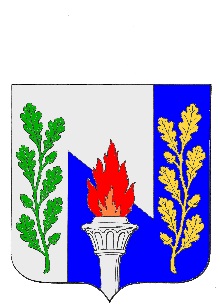 Тульская областьМуниципальное образование рабочий поселок ПервомайскийЩекинского районаСОБРАНИЕ ДЕПУТАТОВот «___» февраля 2019 года 						№______Решениео внесении изменений в Решение Собрания депутатов МО р.п. Первомайский Щекинского района от «14» декабря 2018 года №76-375«О бюджете муниципального образования рабочий поселок Первомайский Щекинского района на 2019 годи на плановый период 2020 и 2021 годов»В соответствии со статьями27, 51 Устава муниципального образования рабочий поселок Первомайский Щекинского район, статьей 25«Положения о бюджетном процессе в муниципальном образовании рабочий поселок Первомайский», Собрание депутатов муниципального образования рабочий поселок Первомайский РЕШИЛО:Статья 1. Внести в Решение Собрания депутатов МО р.п. Первомайский Щекинского района от 14.12.2018года №76-375 «О бюджете муниципального образования рабочий поселок Первомайский Щекинского района на 2019 годи на плановый период 2020 и 2021 годов» следующие изменения:часть 1 статьи 1 изложить в следующей редакции:«1. Утвердить основные характеристики бюджета муниципального образования рабочий поселок Первомайский Щекинского района (далее – бюджет муниципального образования) на 2019 год:1) общий объем доходов бюджета муниципального образования в сумме 96 340,5 тыс. рублей;2) общий объем расходов бюджета муниципального образования в сумме 129 620,3 тыс. рублей;3) дефицит бюджета муниципального образования в сумме 33 279,8тыс. рублей.»статью8изложить в следующей редакции:Статья 8.	Дорожный фонд муниципального образования рабочий поселок Первомайский Щекинского районаУтвердить объем бюджетных ассигнований дорожного фонда муниципального образования рабочий поселок Первомайский Щекинского района на 2019 год в сумме 23 602,5 тыс. рублей, на 2020 год в сумме 15 683,6 тыс. рублей, на 2021 год в сумме 15 765,1 тыс. рублей согласно приложению 16 к настоящему Решению.часть 1статьи 14дополнить абзацем следующегосодержания:«Установить, что остатки средств бюджета муниципального образования на начало текущего финансового года в сумме 33 279,8 тыс. рублей направляются в текущем финансовом году:- на оплату кредиторской задолженности по бюджетным обязательствам в пределах доведенных лимитов 2018 года в сумме 525,0 тыс. рублей;- на увеличение бюджетных ассигнований текущего финансового года в сумме 32 754,8 тыс. рублей;Приложения 8, 10, 12, 19 изложить в редакции приложений 1, 2, 3, 4, к настоящему Решению.Настоящее Решение подлежит опубликованию в информационном бюллетене «Первомайские вести» и разместить на официальном сайте МО р.п. Первомайский Щекинского районаhttp://pervomayskiy-mo.ru. Решение вступает в силу со дня официального опубликования.Статья 2.Вступление в силу настоящего РешенияГлава муниципального образования рабочий поселок Первомайский М. А. Хакимов